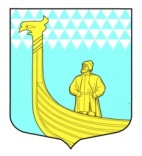 АДМИНИСТРАЦИЯ МУНИЦИПАЛЬНОГО ОБРАЗОВАНИЯВЫНДИНООСТРОВСКОЕ СЕЛЬСКОЕ  ПОСЕЛЕНИЕ ВОЛХОВСКОГО МУНИЦИПАЛЬНОГО РАЙОНА ЛЕНИНГРАДСКОЙ ОБЛАСТИ                                                  ПОСТАНОВЛЕНИЕдер. Вындин ОстровВолховский район, Ленинградская область «___10__»  июля  2015 года                                                    №__136_____В целях содействия  участковой избирательной комиссии муниципального образования Вындиноостровское сельское поселение в организации подготовки и проведения досрочных выборов Губернатора Ленинградской области, координации деятельности органов местного самоуправления, повышения правовой культуры и активности избирателей в ходе подготовки и проведения выборов, в соответствии с Федеральным законом от 12.06.2002 года № 67-ФЗ «Об основных гарантиях избирательных прав и права на участие в референдуме граждан Российской Федерации» (с изменениями),  и областным законом от 13 апреля 2015 года № 24-оз «О внесении изменений в областной закон «О выборах Губернатора Ленинградской области» от 25 матра 2015 года постановляю:Образовать рабочую группу по оказанию организационно-технического содействия участковой избирательной комиссии в период подготовки и проведения досрочных выборов Губернатора Ленинградской области и утвердить ее состав, согласно приложению 1.Утвердить план работы администрации МО Вындиноостровское сельское поселение Волховского района Ленинградской области по содействию  участковой избирательной комиссии в организации подготовки и проведения  досрочных выборов Губернатора Ленинградской области, согласно приложению 2.3.Ведущему специалисту администрации МО Вындиноостровское сельское поселение Сысоевой Н.Н по согласованию и при взаимодействии с органами ОМВД Волховского района:3.1. по обеспечению охраны общественного порядка и общественной безопасности в период подготовки и проведения досрочных выборов губернатора Ленинградской области ;3.2.  по принятию незамедлительных мер по пресечению экстремистской деятельности и противоправной агитационной деятельности, в том числе возбуждающей социальную, расовую, национальную, религиозную ненависть и вражду, а также своевременному информированию избирательной комиссии о выявленных фактах и принятых мерах.3.3. по контролю за функционированием систем энергообеспечения и водоснабжения в жилых домах, на объектах социальной сферы и в здании, где расположен избирательный участок; 3.4.обеспечить работу общественного транспорта по доставке избирателей к месту голосования в день голосования; 	3.5. организовать деятельность по информированию избирателей о мероприятиях по подготовке к выборам с привлечением старост сельских населенных пунктов.4.Главному специалисту администрации Попыльковой М.А провести работу по уточнению  списков избирателей  для чего:4.1.Провести сверку актов гражданского состояния , сведений о фактах смерти граждан Российской Федерации проживающих на территории МО Вындиноостровское сельское поселение с отделом ЗАГСа Волховского района;4.2. Обеспечить выделение специально оборудованного места для размещения предвыборных агитационных материалов, а также обеспечить публикацию связанную с образованием избирательного участка; 4.3. оказать содействие инвалидам и лицам с ограниченными возможностями в реализацию права на участие в выборах; 4.4.обеспечить хранение и охрану избирательной документации избирательных комиссий;	5. Ведущим специалистам структурных подразделений администрации обеспечить первоочередное рассмотрение поступающих в администрацию поселения обращений, заявлений и жалоб граждан.	5.1. организовать в день голосования на досрочных выборах Губернатора Ленинградской области работу предприятий торговли и общественного питания в помещении избирательного участка;6.Муниципальному бюджетному учреждению культуры «Вындиноостровский Центр Досуга» муниципального образования Вындиноостровское сельское поселение Волховского района Ленинградской области:подготовить и провести мероприятия по повышению правовой культуры избирателей и обеспечению их активности на выборах, созданию условий для осознанного участия в голосовании;подготовить и провести мероприятия по организации в день голосования спортивно-зрелищных, массовых мероприятий с привлечением  художественной самодеятельности.	7.Постановление опубликовать в газете «Волховские Огни» и разместить на официальном сайте МО Вындиноостровское сельское поселение».8.Контроль исполнения постановления возложить оставляю за собой.Глава администрации                                                          М.ТимофееваУТВЕРЖДЕНПостановлением администрации МО Вындиноостровское сельское поселение  	О т  «___»июля 2015 года    г. № _____Приложение 1СОСТАВрабочей группы по оказанию организационно-технического содействияучастковой  избирательной комиссии  в период подготовки и проведения досрочных выборов Губернатора Ленинградской областиПриложение 2к постановлению администрации МО  Вындиноостровское сельское поселение    от «___»  июля 2015 г. № ___ ПЛАН  мероприятий администрации МО Вындиноостровское сельское поселение Волховского района Ленинградской области по содействию  участковой избирательной комиссии в организации подготовки и проведения досрочных выборов Губернатора Ленинградской области  Руководитель рабочей группыРуководитель рабочей группыРуководитель рабочей группыТимофеева Марина Анатольевна- глава администрации МО Вындиноостровское сельское поселение Волховского района Ленинградской области- глава администрации МО Вындиноостровское сельское поселение Волховского района Ленинградской областиЗаместители руководителя рабочей группы:Заместители руководителя рабочей группы:Заместители руководителя рабочей группы:Попылькова Мария Анатольевна-Главный специалист администрации МО Вындиноостровское сельское поселение Волховского района Ленинградской области-Главный специалист администрации МО Вындиноостровское сельское поселение Волховского района Ленинградской областиЧлены рабочей группы:Члены рабочей группы:Члены рабочей группы: Сысоева Нина Николаевна- ведущий специалист  администрации Вындиноостровское сельское поселение Волховского района Ленинградской области- ведущий специалист  администрации Вындиноостровское сельское поселение Волховского района Ленинградской областиЧеремхина Екатерина Владимировна-ведущий специалист администрации Вындиноостровское сельское поселение Волховского района Ленинградской области-ведущий специалист администрации Вындиноостровское сельское поселение Волховского района Ленинградской области Григорьева Елена АнатольевнаЖуйкова Надежда ИвановнаВеревкина Альбина ИвановнаАнисимова М.С- специалист администрации Вындиноостровское сельское поселение Волховского района Ленинградской области Директор МБУКС «Вындиноостровский Центр Досуга»Председатель совета ветерановпредседатель совета молодежи№ п/пМероприятиясрок исполненияОтветственные исполнителиОтветственные исполнителиРаздел 1. Организационно-технические мероприятия по подготовке и проведению выборовРаздел 1. Организационно-технические мероприятия по подготовке и проведению выборовРаздел 1. Организационно-технические мероприятия по подготовке и проведению выборовРаздел 1. Организационно-технические мероприятия по подготовке и проведению выборовРаздел 1. Организационно-технические мероприятия по подготовке и проведению выборов работа со списками избирателей  июнь-сентябрь 2015 г- главный специалист администрация МО Вындиноостровское сельское поселение;-ТИК ВМРЛО;- главный специалист администрация МО Вындиноостровское сельское поселение;-ТИК ВМРЛО;Проверка готовности помещений для размещения избирательных участков, помещений для голосования, наличия средств связи и технического оборудования.до 29 августа 2015 года(до образования избирательных участков)-администрация МО Вындиноостровское сельское поселение-ведущий специалист Сысоева Н.Н;-администрация МО Вындиноостровское сельское поселение-ведущий специалист Сысоева Н.Н;публикация в печатных изданиях, на официальном сайте муниципального образования информации по правовому просвещению избирателейиюль-августглавный специалист администрация МО Вындиноостровское сельское поселение;-участковая избира-тельная комиссия.главный специалист администрация МО Вындиноостровское сельское поселение;-участковая избира-тельная комиссия.организация и проведение мероприятий по повышению правовой культуры молодых избирателей и избирательной активности молодежииюль-август-2015Директор МБУКС»Вындиноостровский Центр Досуга»;председатель совета молодежи-Анисимова МДиректор МБУКС»Вындиноостровский Центр Досуга»;председатель совета молодежи-Анисимова Мпроведение в учреждении культуры и по месту жительства граждан агитационно-просветительных мероприятий по вопросам избирательного права и участия избирателей в выборахиюль-август 2015Директор МБУКС»Вындиноостровский Центр Досуга»;Директор МБУКС»Вындиноостровский Центр Досуга»;оказание содействия участковой избирательной комиссии в оповещении избирателей о времени и месте голосования в изготовлении и распространении печатной продукции с приглашением на выборысентябрь 2015администрация, главный специалистадминистрация, главный специалист   обеспечение устойчивой работы системы жизнеобеспечения социально значимых объектов, зданий жилого фонда и помещений для голосованияв день голосования -глава администрации МО Вындиноостровское сельское поселение     -глава администрации МО Вындиноостровское сельское поселение      организация контроля за своевременным открытием избирательного участка, предоставления услуг связи, обеспечения избирательной комиссии транспортом в день голосования-глава администрации МО Вындиноостровское сельское поселение,   -глава администрации МО Вындиноостровское сельское поселение,   Организация охраны помещений избирательной комиссии, включая помещения для голосования, помещения,    После передачи в комиссии избирательных бюллетенейведущий специалист администрации-Сысоева Н.Н проведение культурно-массовых мероприятий  в день голосования- МБУКС «Вындиноостровский Центр Культуры»